基本信息基本信息 更新时间：2024-04-27 18:12  更新时间：2024-04-27 18:12  更新时间：2024-04-27 18:12  更新时间：2024-04-27 18:12 姓    名姓    名笙歌笙歌年    龄28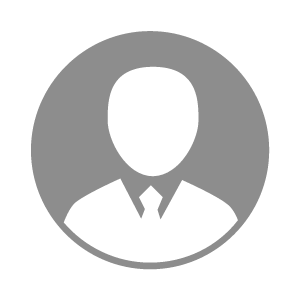 电    话电    话下载后可见下载后可见毕业院校江西科技学院邮    箱邮    箱下载后可见下载后可见学    历本科住    址住    址江西省赣州市石城县丰山乡江西省赣州市石城县丰山乡期望月薪4000-5000求职意向求职意向养猪技术员养猪技术员养猪技术员养猪技术员期望地区期望地区江西省/赣州市江西省/赣州市江西省/赣州市江西省/赣州市教育经历教育经历就读学校：江西科技学院 就读学校：江西科技学院 就读学校：江西科技学院 就读学校：江西科技学院 就读学校：江西科技学院 就读学校：江西科技学院 就读学校：江西科技学院 工作经历工作经历工作时间：2021-07-15-2024-03-30 工作时间：2021-07-15-2024-03-30 工作时间：2021-07-15-2024-03-30 工作时间：2021-07-15-2024-03-30 工作时间：2021-07-15-2024-03-30 工作时间：2021-07-15-2024-03-30 工作时间：2021-07-15-2024-03-30 自我评价自我评价毕业两年没有工作不知道能不能融入社会毕业两年没有工作不知道能不能融入社会毕业两年没有工作不知道能不能融入社会毕业两年没有工作不知道能不能融入社会毕业两年没有工作不知道能不能融入社会毕业两年没有工作不知道能不能融入社会毕业两年没有工作不知道能不能融入社会其他特长其他特长